11th April 2022Dear Applicant Thank you for considering Angus Independent Advocacy (AIA) as a prospective employer. We value equality and diversity and aspire to reflect this in our workforce. This post is for a Development Worker within our Citizen Advocacy Project. We are looking for a person who is skilled in community development work and has experience or an interest in supporting volunteers and has an understanding of mental ill health. The person must also be passionate about ensuring that every voice matters.We strive to provide accessible, independent advocacy within Angus for local people who face barriers to having their voice heard and safeguarding their rights (advocacy partners). AIA practice is underpinned by SIAA Principles, Standards and Codes of Best Practice. The underpinning principles for Independent Advocacy are that it:is loyal to the people it supports and stands by their views and wishes.ensures peoples’ voices are listened to and their views taken into account.stands up to injustice, discrimination and disempowermentIn addition, citizen advocacy:supports people to make connections within their local communityis freely entered intopromotes partners as valued members of our community The citizen advocacy team connect partners with another local person who will become their citizen advocate (voluntary). The development worker will focus on the southeast locality of Angus with a view to matching those with lived experience of mental health to another local person experiencing mental ill health.AIA looks forward to hearing from you if are committed to working alongside us in creating a more inclusive community here in Angus.Kind regards, 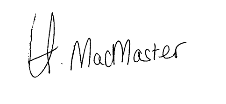 Chief Executive Officer 